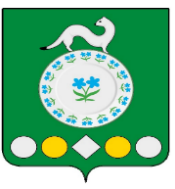 Российская ФедерацияИркутская областьУсольский муниципальный районМишелевское городское поселениеД У М АР Е Ш Е Н И Е От ___________                                                                                              № _______р.п. МишелевкаО закреплении улиц и отдаленных населенных пунктов Мишелевского муниципального образования за депутатами Думы Мишелевского городского поселения Усольского муниципального района Иркутской области пятого созываВ целях создания необходимых условий для ведения депутатской деятельности в Мишелевском муниципальном образовании депутатами Думы Мишелевского городского поселения Усольского муниципального района Иркутской области пятого созыва по рассмотрению обращений граждан, приему граждан по личным вопросам, руководствуясь статьями 31, 47 Устава Мишелевского муниципального образования, Дума Мишелевского муниципального образования   РЕШИЛА:Закрепить улицы, отдаленные населенные пункты Мишелевского муниципального образования за депутатами Думы Мишелевского муниципального образования пятого созыва:Опубликовать настоящее решение в газете «Новости» и разместить в информационно-телекоммуникационной сети «Интернет» на официальном сайте администрации Мишелевского муниципального образования (мишелёвка.рф).Председатель Думы Мишелевскогомуниципального образования			                           Е.В.ЕвтеевГлава Мишелевского муниципального образования			                            Н.А.Валянин№п/пФ.И.О.депутатаГраницы(населенный пункт: улица, переулок, квартал)Многомандатный избирательный округ № 1Многомандатный избирательный округ № 1Многомандатный избирательный округ № 11Горохова Юлия Андреевнар.п.Мишелевка, улицы: Гайдара, Лесная, Зеленая, Комарова; переулки: Зеленый, Школьный2Гребнева Лариса Викторовнар.п.Мишелевка, улицы: З. Космодемьянской, Интернациональная, Л.Шевцовой, Ленина, Мира, Советская, У. Громовой, Чапаева; переулки: Коммунистический, Комсомольский, Первомайский, Победы, Рабочий, Речной3Евтеев Евгений Васильевичс. Хайта4Рудницкая Светлана Витальевнар.п.Мишелевка, улицы: Щорса (д.8А, 8В, 8Г), Куйбышева, Октябрьская, Пушкина, Радищева, Фрунзе, Б. Комплекс, Лазо, Титова, 40 Лет Победы; квартал: Юбилейный5Шершукова Татьяна Владимировнар.п.Мишелевка, улицы: Береговая, Котика, Войкова, Г.Бреста, Набережная, С. Тюленина; Лесничество,переулки: Аптечный, Веселый, Декабристов, Живописный, Красноармейский, Пионерский, Морозова, Крутой, ПартизанскийМногомандатный избирательный округ № 2Многомандатный избирательный округ № 2Многомандатный избирательный округ № 21Белова Марина Рафаиловнар.п.Мишелевка, улицы: Гагарина, Маяковского, Молодежная, Сибирская; переулки: Гагарина, Сибирский2Комарова Галина Владимировнар.п.Мишелевка, улицы: Новая, Коммунаров, Солнечная, Энтузиастов, Тимирязева3Малыгин Виталий Анатольевичр.п.Мишелевка, улицы: Рождественская, Кузякина, Ф.Обыскаловой (с № 1 до переулка Бельский). Горького (от переулка Бельский до конца улицы)4Меджидова Евгения Андреевнап.Усолье-7, д.Глубокий Лог5Семёнова Любовь Евгеньевнар.п.Мишелевка, улицы: Щорса (кроме 8А, 8В, 8Г), Кошевого, Котовского, Черемховская, Горького (с №1 до переулка Бельский), Ф.Обыскаловой (от переулка Бельский до конца улицы); переулки: Бельский